03.11.2021ПЕРЕПИСЬ НА ГОСУСЛУГАХ ПРОДЛИТСЯ ДО 14 НОЯБРЯСамостоятельно заполнить электронную анкету Всероссийской переписи населения жители Иркутской области смогут вплоть до 14 ноября.Росстат предложил продлить сроки проведения переписи на портале Госуслуги на совещании у первого заместителя председателя Правительства РФ Андрея Белоусова.Участники совещания поддержали предложение Росстата. Первый вице-премьер отметил, что онлайн-перепись позволит обеспечить максимальную безопасность и удобство для всех жителей страны. Напомним, ранее самостоятельную перепись на Госуслугах планировалось завершить 8 ноября, а до 14-го переписывать население только с помощью переписчиков. Пока жители Иркутской области не очень активно используют этот способ участия в переписи – только 18% из 1200 тыс. переписавшихся на 2 ноября, сделали это через портал «Госуслуги». Как подчеркнул Губернатор Иркутской области Игорь Кобзев,  в сегодняшней эпидемиологической ситуации заполнить переписные листы на портале «Госуслуги» – самый безопасный способ участия в масштабном опросе. Уроме того, это быстро, удобно, современно.В период нерабочих дней перепись будет идти в обычном режиме. Переписчики продолжат обходить дома, используя все необходимые меры безопасности. Также есть возможность переписаться на стационарных участках (полный список можно найти на сайте Иркутскстата http://irkutskstat.gks.ru). 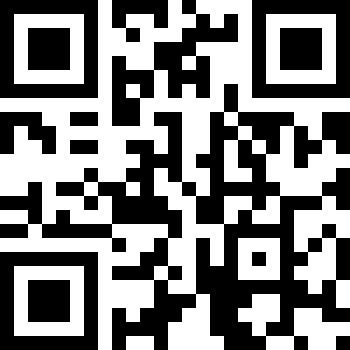                            664025, г. Иркутск, ул. Чкалова, 39, Тел.: (3952) 34-43-24 http://irkutskstat.gks.ruКонтактное лицо: Сигачева Е.Г., тел (3952) 33 63 58